October 20, 2017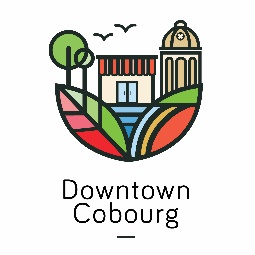 News Release
For Immediate ReleaseDowntown Cobourg Trick or TreatCOBOURG, ON – Young ghosts and goblins are invited to dress up in their favourite costumes and make their way along downtown Cobourg to Trick or Treat on the Street. On Saturday, October 28th from 10AM to 12PM come downtown to celebrate the spookiest time of year with your local businesses.  During the event visit over 30 participating businesses for a Halloween experience downtown. Each participating business will be handing out candy to trick or treaters. Don’t be surprised to see some shop owners add to the atmosphere by dressing in costume too! Look for Trick or Treaters Welcome Here posters to know you’ve reached a candy stop.“It is wonderful to have another opportunity to invite families and children to explore downtown, and visit stores they may not have before,” says Events and Communications Coordinator, Paige Montgomery. “It is even more exciting to see business owners getting into the spirit of things.”Event Details and Safety Reminders:Saturday, October 28, 2017 from 10AM to 12PM Over 30 participating businessesThe event is brought to you by your local downtown merchantsThe event is while supplies last at each participating businessPartnering with Shoppers Drug Mart, all DBIA members receive 20% off Halloween candyThis is a free event that runs rain or shine Children should be accompanied by an adult into stores and on the street while they trick-or-treatSupervise children when crossing the road, and remind children to always stop and look both ways before crossingChildren should always use sidewalks and not the streets for walkingDo one side of the street at a time. Routes starting at the Town Hall will be postedEnsure your child dresses for the weatherFor more information, and a complete list of the 2017 Calendar of Events in Downtown Cobourg, visit www.downtowncobourg.ca. -30-For more information, please contact:Paige Montgomery, Events & Communications Coordinator Cobourg Downtown Business Improvement Area (DBIA)dbia@downtowncobourg.ca | (905) 377-8024